МИНИСТЕРСТВО ОБРАЗОВАНИЯ РФУПРАВЛЕНИЕ ПО ОБРАЗОВАНИЮ И НАУКЕ г.СОЧИЛАЗАРЕВСКИЙ ТЕРРИТОРИАЛЬНЫЙ ОТДЕЛ МУНИЦИПАЛЬНОЕ ОБЩЕОБРАЗОВАТЕЛЬНОЕ УЧРЕЖДЕНИЕ СРЕДНЯЯ  ОБЩЕОБРАЗОВАТЕЛЬНАЯ ШКОЛА № 80имени Героя  Советского  Союза  Д. Л.  Калараша354200 г.Сочи, п.Лазаревское, ул.Калараша, 99    тел.факс 72-52-01, т.72-24-15, e-mail: school_80@edu.sochi.ruИнформация МОУ СОШ №80 г. Сочи об участии в акции «Подари учебнику вторую жизнь»Директор МОУ СОШ №80                                             Пасынок Т.Ю.Исполнитель:     Зав. Библиотекой Сизо М.К.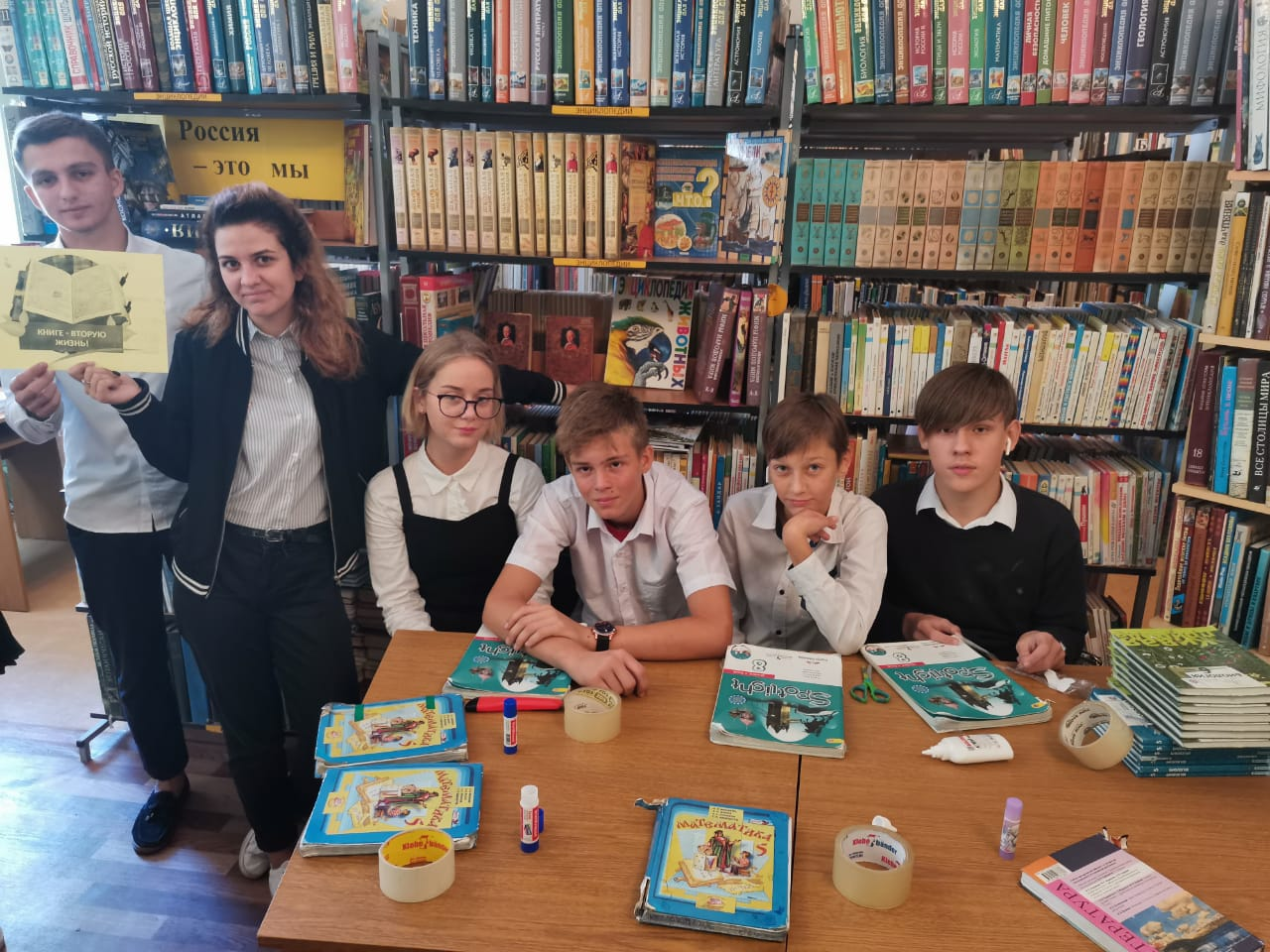 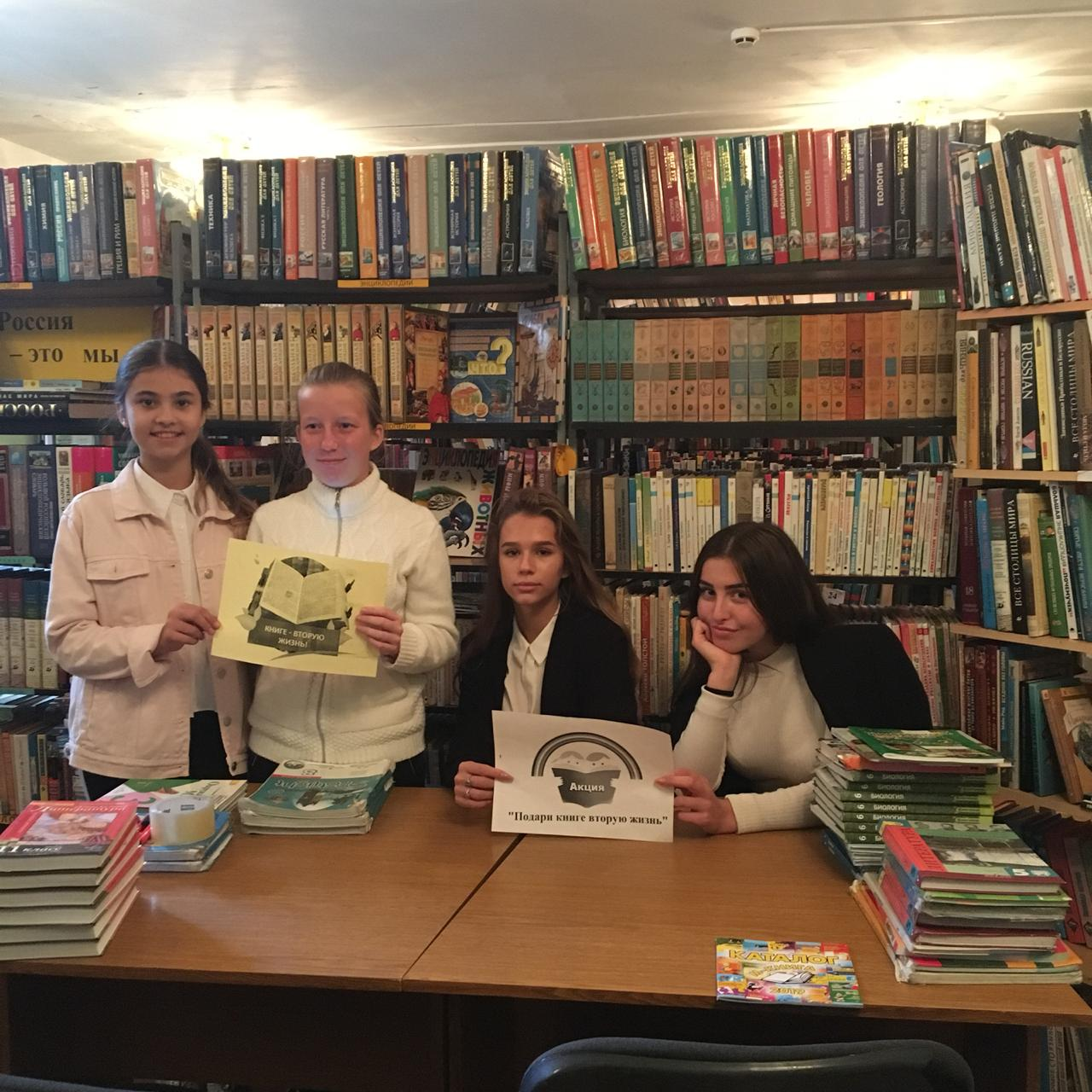 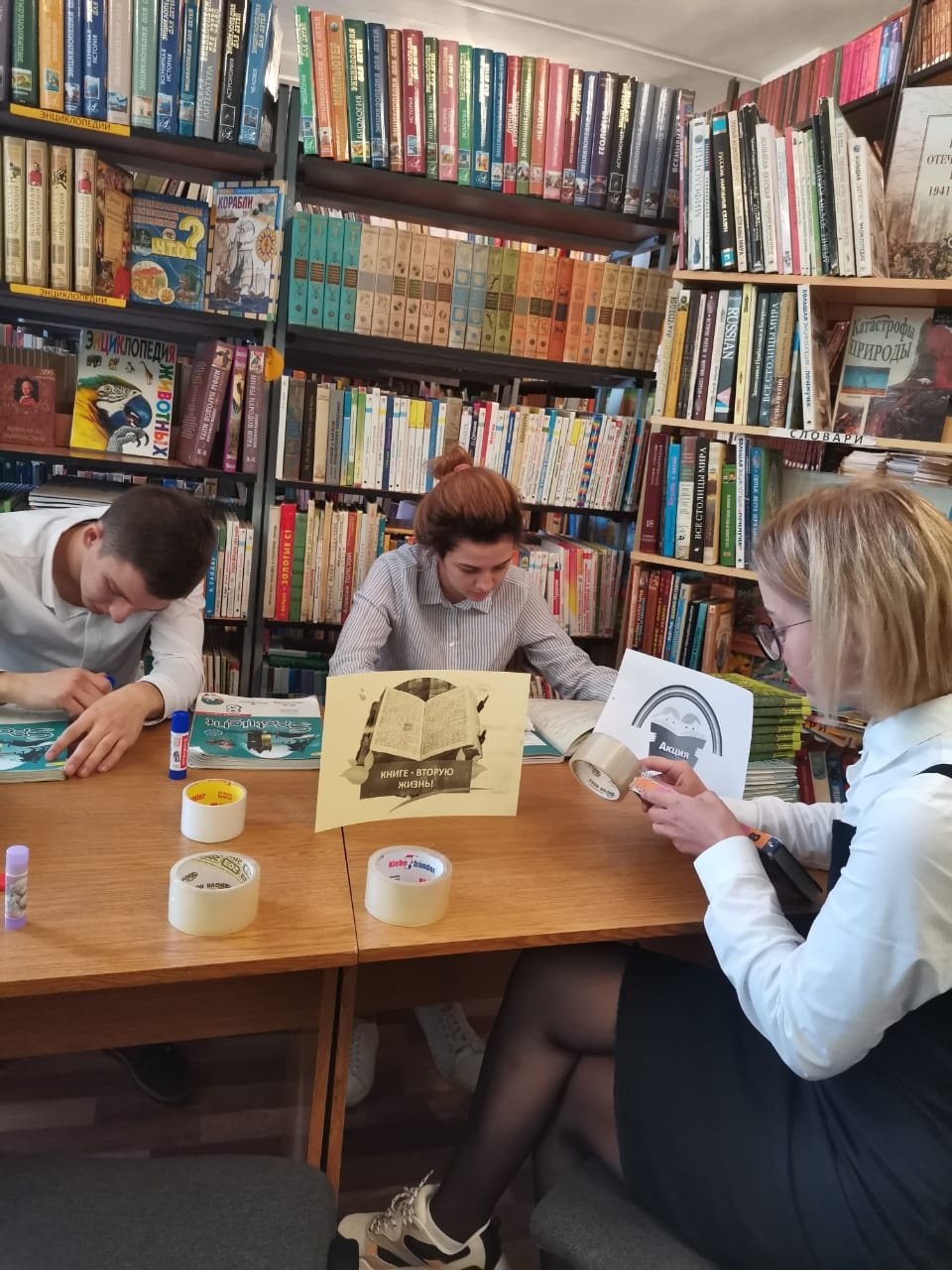 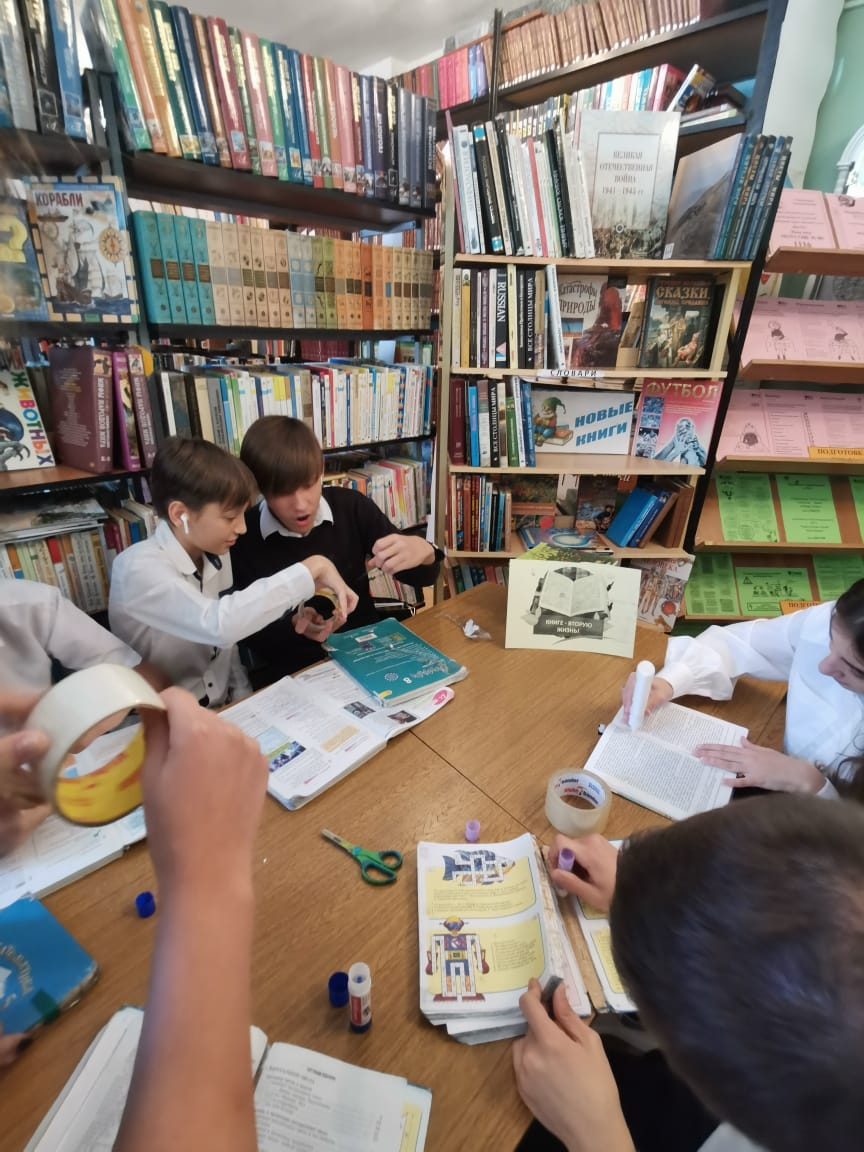 ООНаименование мероприятияКоличество отремонтированных или принятых учебниковОтветственный за проведение акцииМОУ СОШ №80Подари книге– вторую жизнь!Количество отремонтированных – 160 экземпляров.Принятых- 150 экземпляров.Зав. библиотекой Сизо М.К.